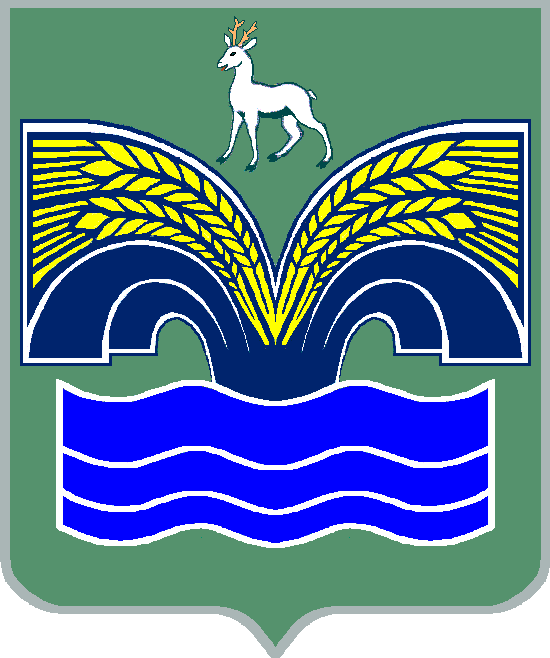 СОБРАНИЕ ПРЕДСТАВИТЕЛЕЙ ГОРОДСКОГО ПОСЕЛЕНИЯ МИРНЫЙМУНИЦИПАЛЬНОГО РАЙОНА КрасноярскийСАМАРСКОЙ ОБЛАСТИРЕШЕНИЕот 2 ноября 2016 №  27О внесении изменений в Правила землепользования и застройки городского поселения Мирный муниципального района Красноярский Самарской областиВ соответствии со статьей 33 Градостроительного кодекса Российской Федерации, пунктом 20 части 1 статьи 14 Федерального закона от 6 октября 2003 года № 131-ФЗ «Об общих принципах организации местного самоуправления в Российской Федерации», с учетом заключения о результатах публичных слушаний по проекту решения Собрания представителей городского  поселения Мирный муниципального района Красноярский Самарской области «О внесении изменений в Правила землепользования и застройки городского  поселения Мирный муниципального района Красноярский Самарской области» от 31.10.2016 г., Собрание представителей городского  поселения Мирный муниципального района Красноярский Самарской области решило:1. Внести следующие изменения в Правила землепользования и застройки городского поселения Мирный муниципального района Красноярский Самарской области, утвержденные решением Собрания представителей городского поселения Мирный муниципального района Красноярский Самарской области от 25.12.2013 № 34 (далее – Правила):1) в статье 29 Правил:в строке 9 «Минимальная площадь земельного участка для садоводства и дачного хозяйства, кв.м» для зоны Ж7 установить значение – 300 кв.м;в строке 10 «Максимальная площадь земельного участка для садоводства и дачного хозяйств, кв.м» для зоны Ж7 установить значение – 1200 кв.м;2. Опубликовать настоящее решение в газете «Красноярский вестник».3. Настоящее решение вступает в силу со дня его официального опубликования.Председатель Собрания представителей городского поселения Мирный  муниципального района Красноярский Самарской области _______________ И.А. ИголкинаГлава городского поселенияМирныймуниципального районаКрасноярский Самарской области_______________ С.Е. Сидоров